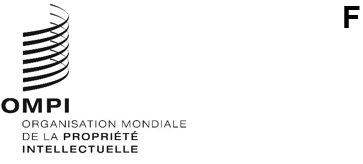 SCCR/44/1 Prov.Original : anglaisdate : 20 juin 2023Comité permanent du droit d’auteur et des droits connexesQuarante-quatrième sessionGenève, 6 – 8 novembre 2023Projet d’ordre du jourétabli par le SecrétariatOuverture de la sessionAdoption de l’ordre du jour de la quarante-quatrième sessionÉlection des membres du bureauAccréditation de nouvelles organisations non gouvernementalesProtection des organismes de radiodiffusionLimitations et exceptions en faveur des bibliothèques et des services d’archivesLimitations et exceptions en faveur des établissements d’enseignement et de recherche et des personnes ayant d’autres handicapsQuestions diversesProposition pour un examen du droit d’auteur dans l’environnement numériqueProposition du Sénégal et du Congo concernant l’inscription du droit de suite à l’ordre du jour des travaux futurs du Comité permanent du droit d’auteur et des droits connexes de l’Organisation Mondiale de la Propriété IntellectuelleProposition de la Fédération de Russie concernant le renforcement de la protection des droits des metteurs en scène au niveau internationalProposition concernant l’inscription d’une étude sur le droit de prêt public à l’ordre du jour et dans les travaux futurs du Comité permanent du droit d’auteur et des droits connexes de l’Organisation Mondiale de la Propriété Intellectuelle (OMPI)Autres questionsClôture de la session[Fin du document]